On Radius 1, the new policy name is (Secure Wireless Connections)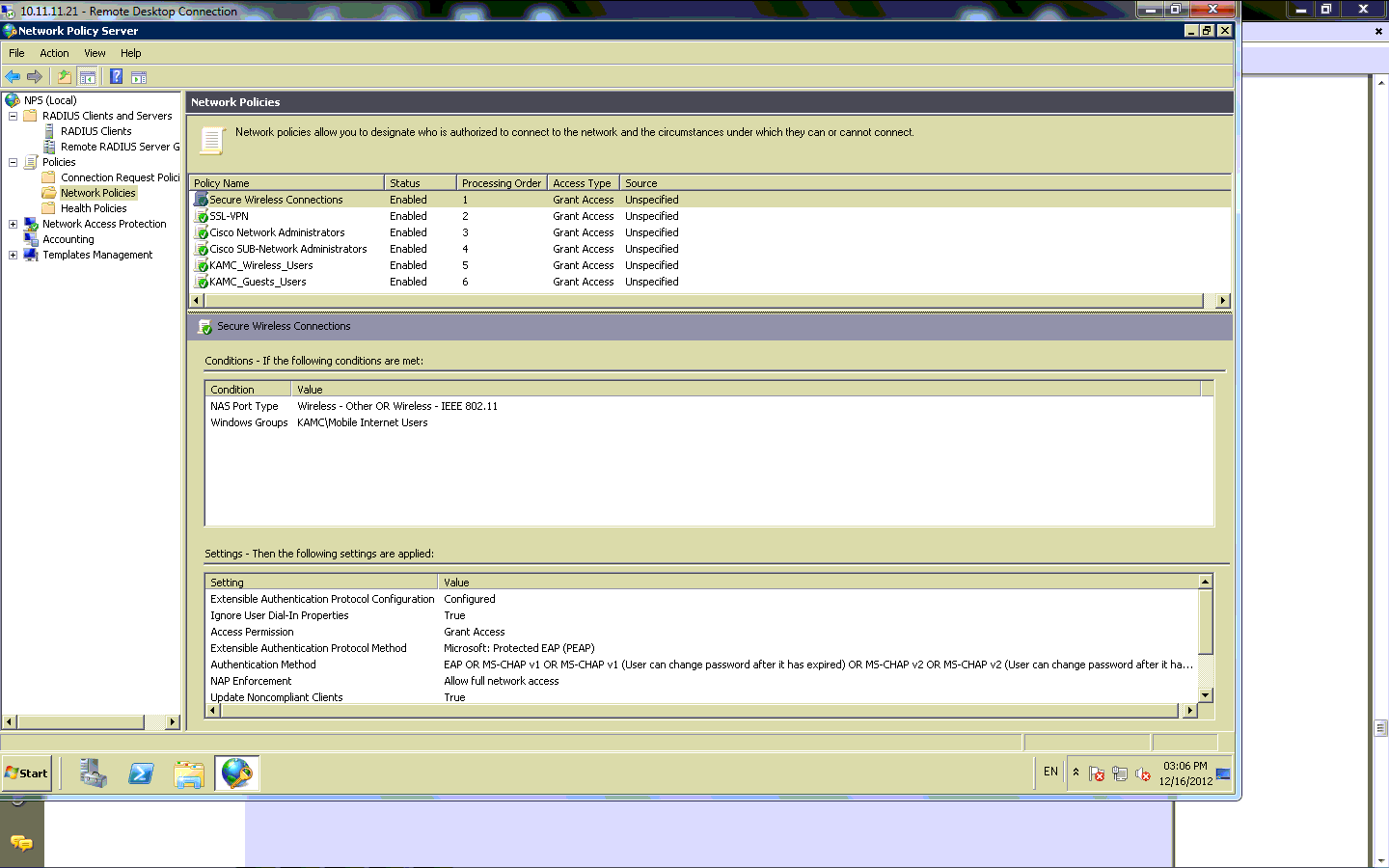 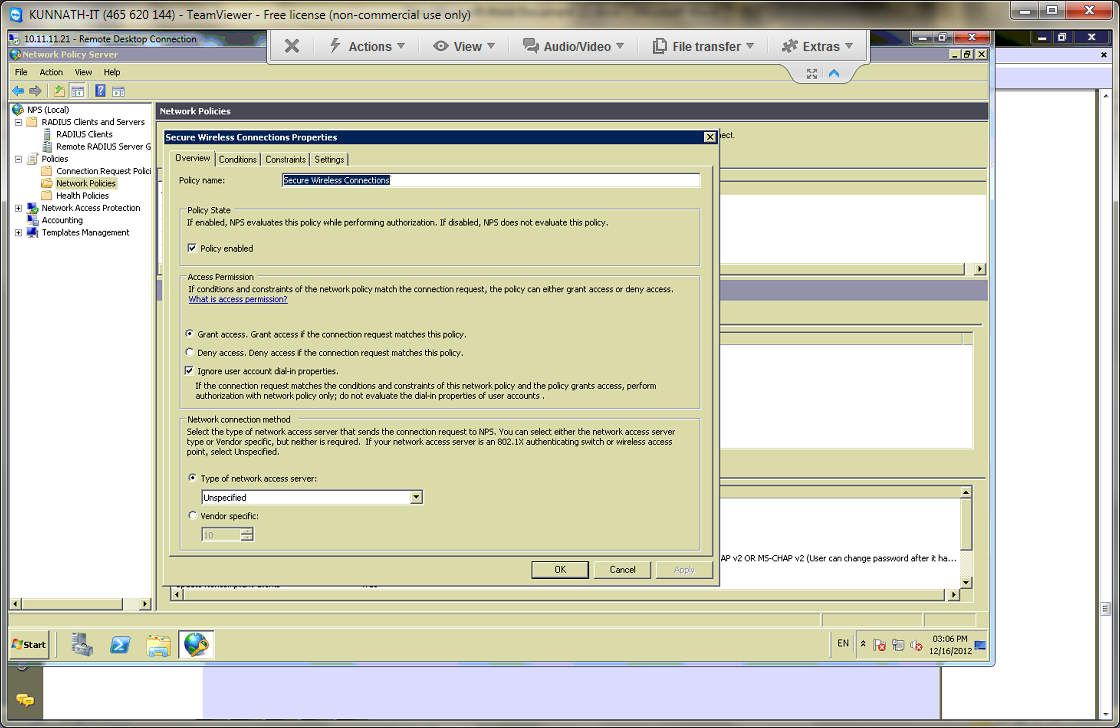 Add condition > Windows Groups > KAMC\Mobile Internet Users (Which is the AD Group that we have to permit it only)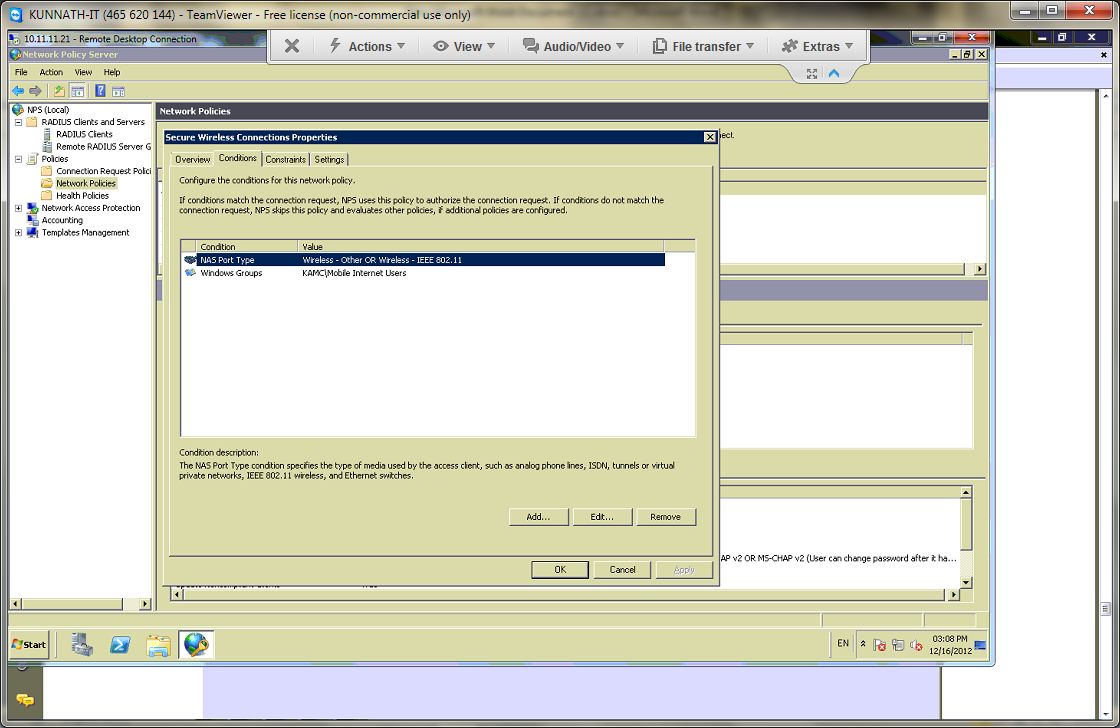 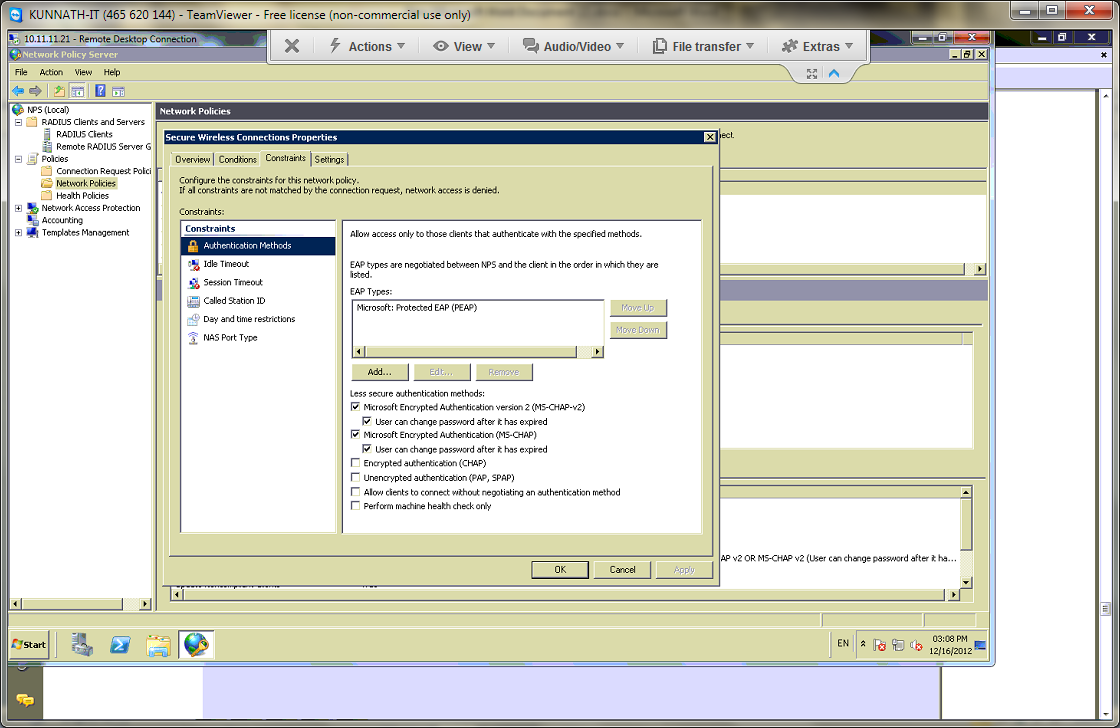 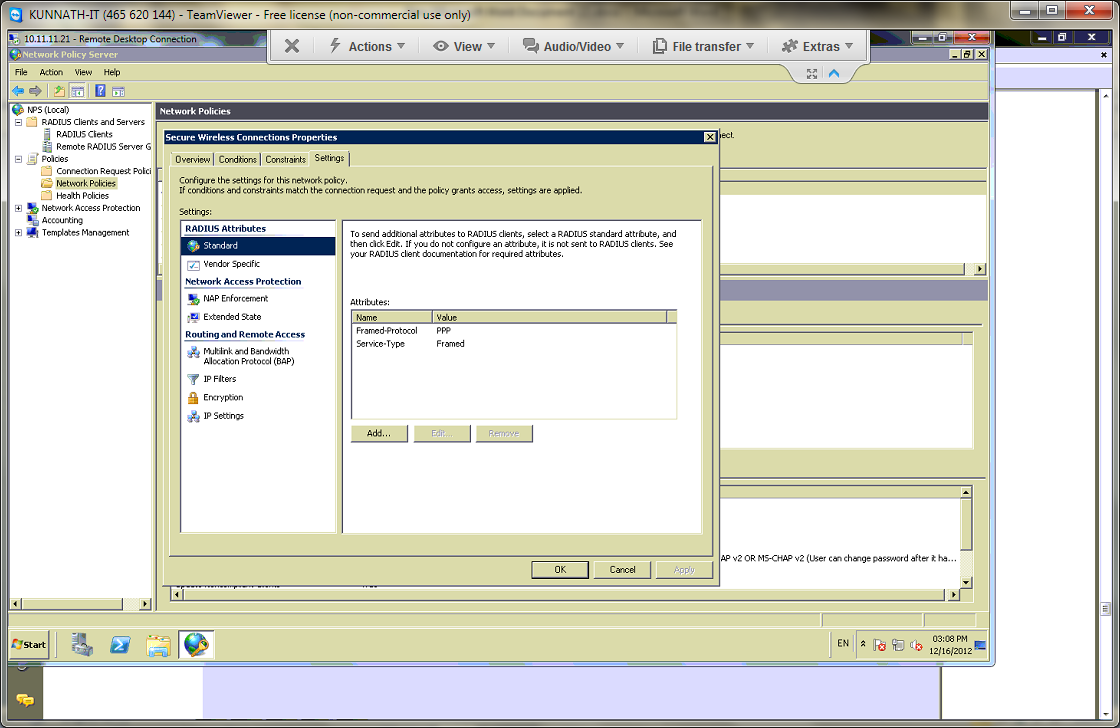 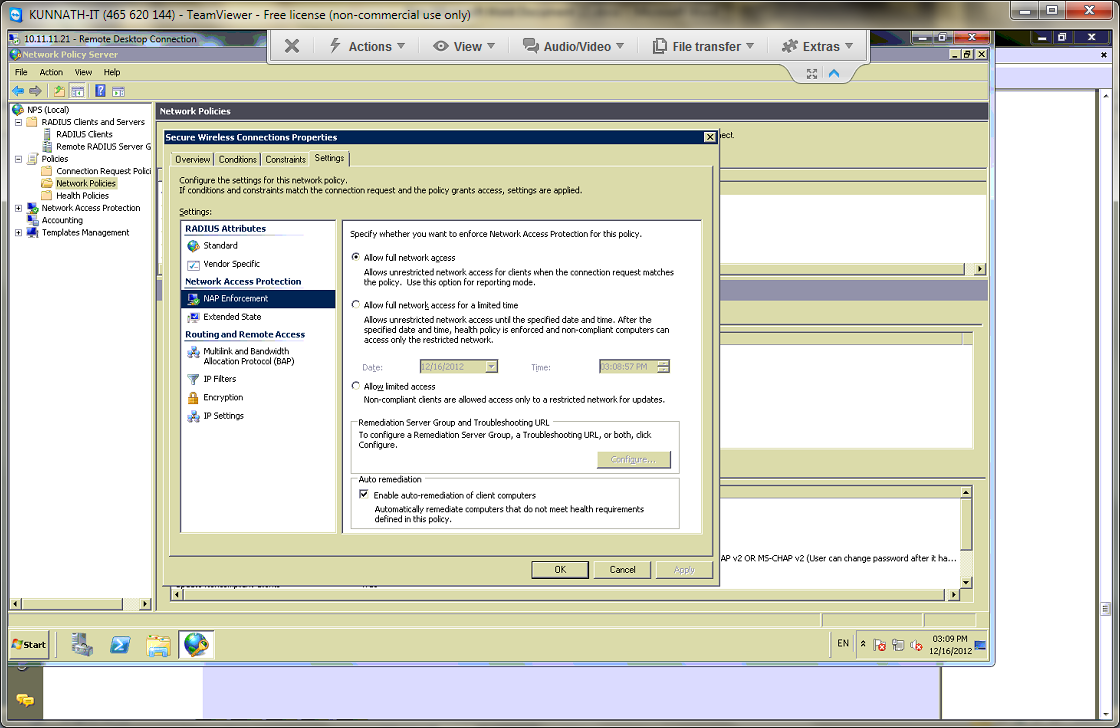 Also, there is an existing policy called KAMC_Wireless_Users I faced 2-conditions on this policy:
If disable; Secure Wireless Connection will work fine.
If enabled; Secure Wireless Connection will not work as now.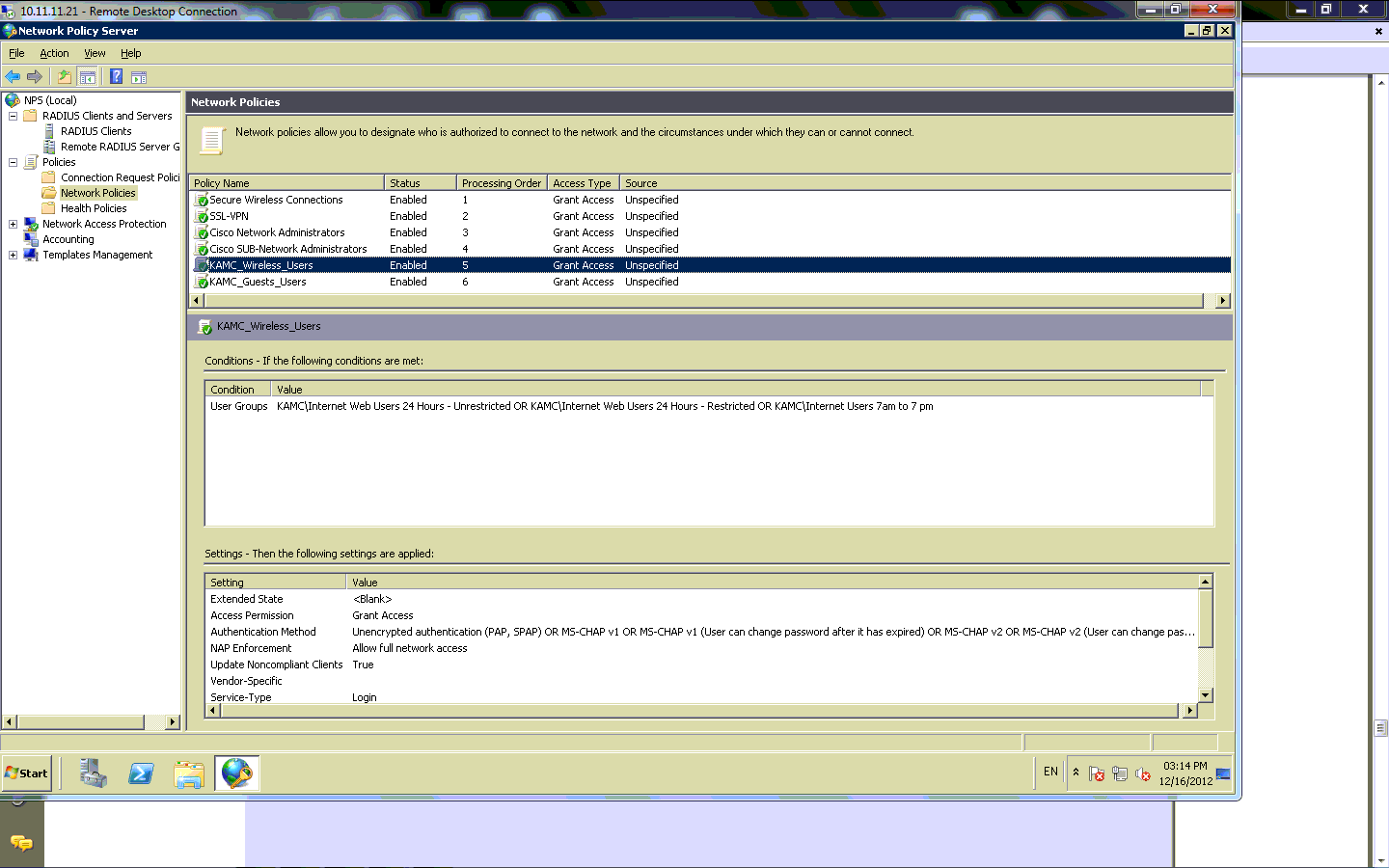 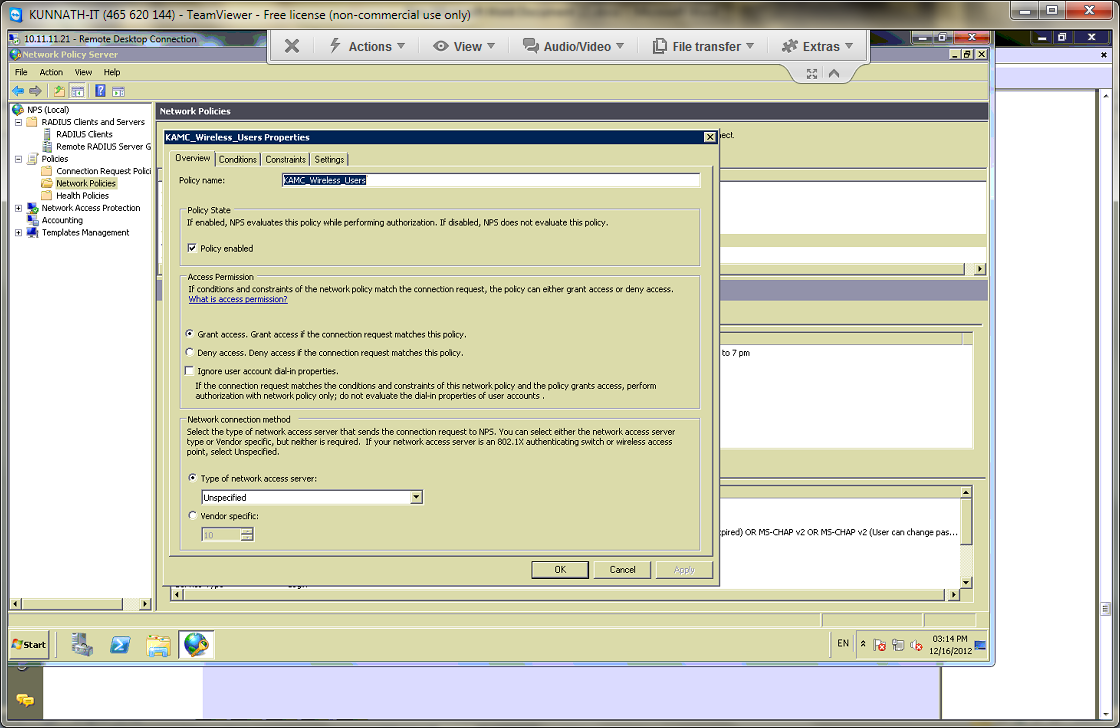 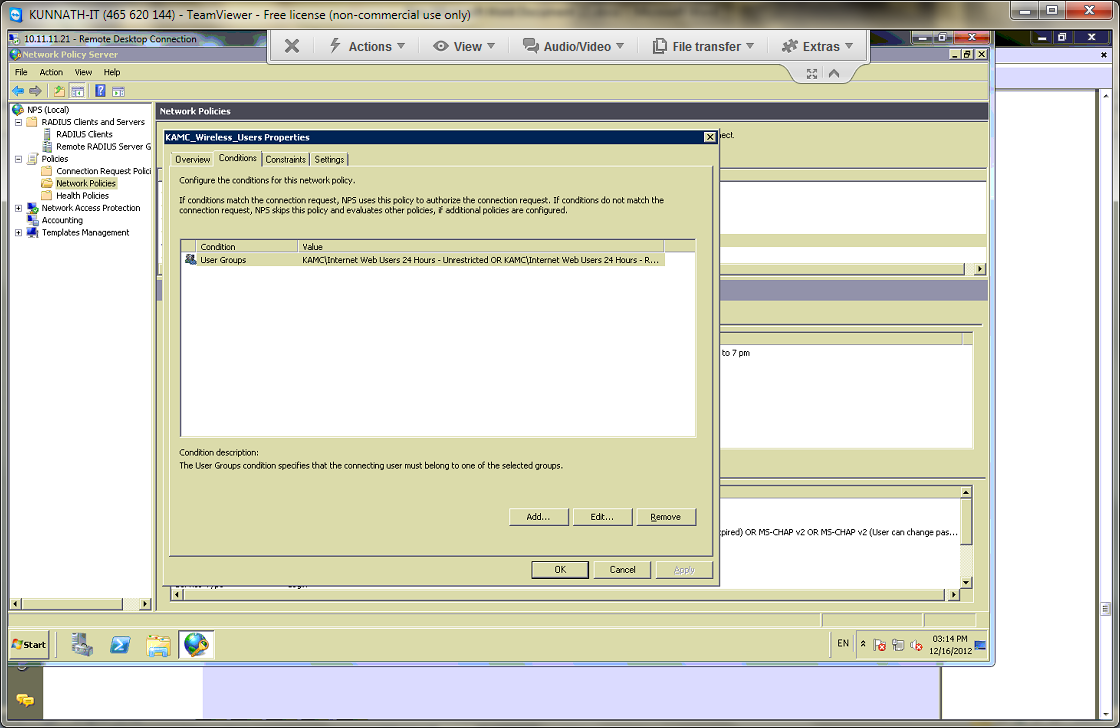 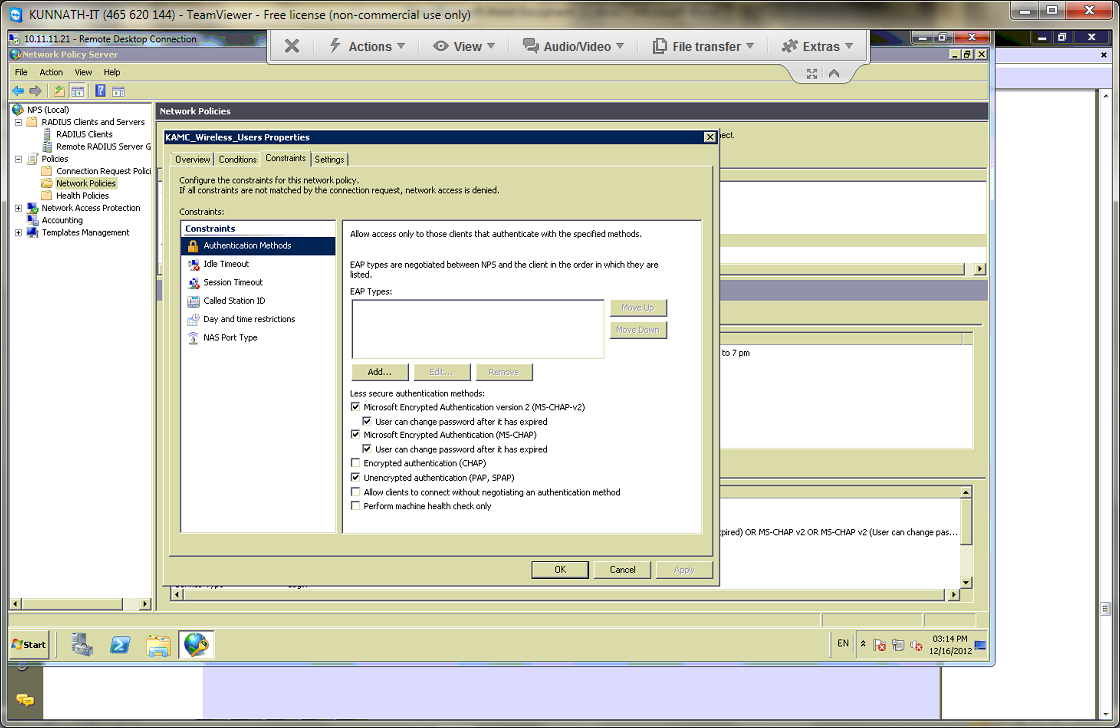 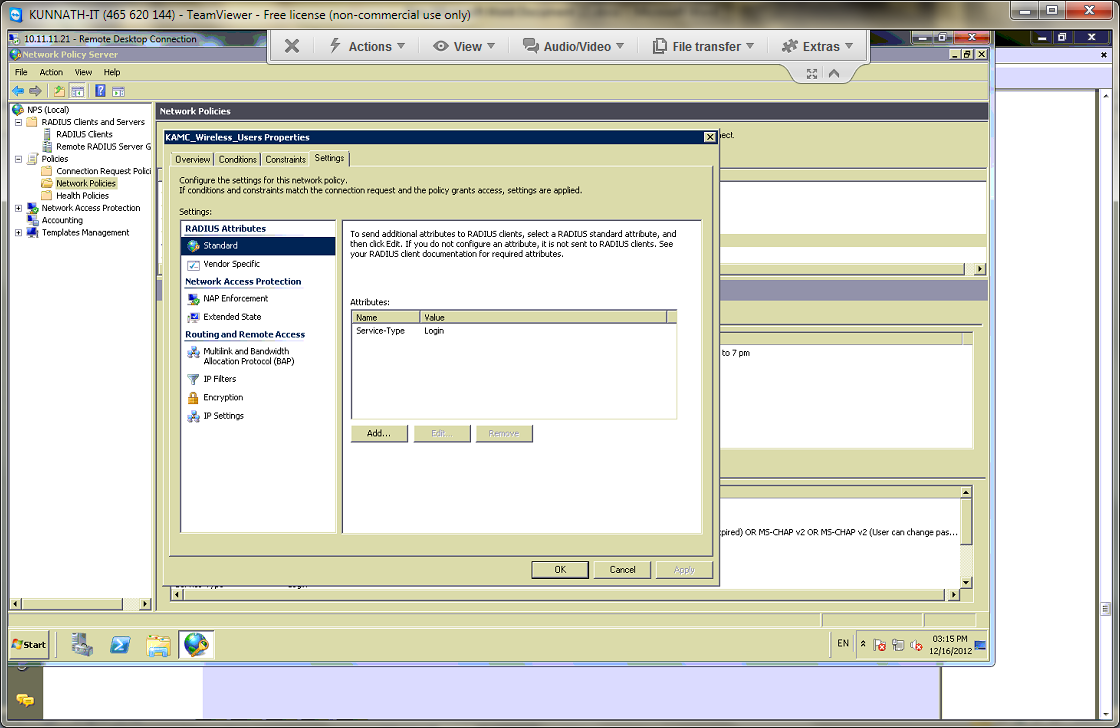 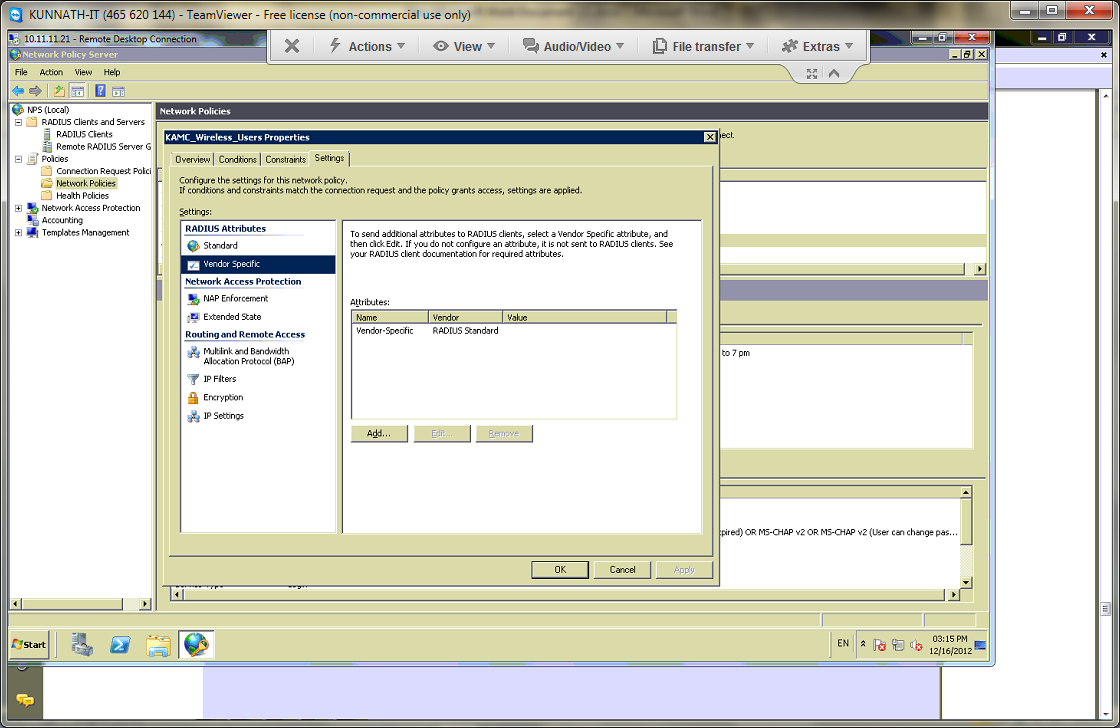 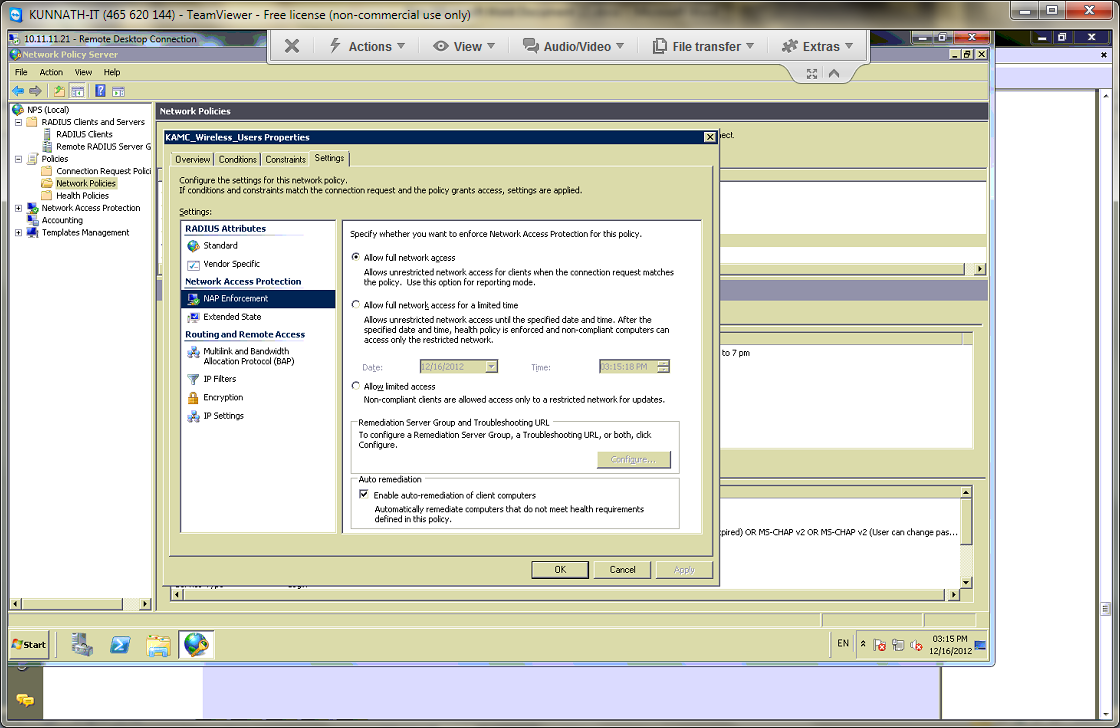 